Antrag auf Bescheinigung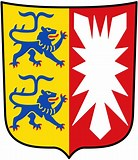 eines waffenrechtlichen Bedürfnisses gem. § 14 WaffG(Antrag vollständig ausfüllen, zutreffendes ankreuzen bzw. entsprechend auswählen)1.  Angaben des Antragstellers / der AntragstellerinHiermit beantrage ich die Ausstellung der Bescheinigung eines waffenrechtlichen Bedürfnisses für folgende Schusswaffe, einschließlich der dafür bestimmten Munition, gem. §14 Abs.  . WaffGfür die folgende Disziplin der anerkannten Sportordnung des BDMP e. V.Innerhalb der letzten sechs Monate habe ich	   Schusswaffe(n) gem. § 14 Abs. 3 WaffG - erworben.	   Schusswaffe(n) gem. § 14 Abs. 5 WaffG - erworben.	   Schusswaffe(n) gem. § 14 Abs. 6 WaffG – erworben (insgesamt bis zu 10).2.  Anlagen zum AntragName:Vorname:Vorname:Wohnort:(Straße, Hausnummer, PLZ, Ort)(Straße, Hausnummer, PLZ, Ort)(Straße, Hausnummer, PLZ, Ort)(Straße, Hausnummer, PLZ, Ort)(Straße, Hausnummer, PLZ, Ort)(Straße, Hausnummer, PLZ, Ort)(Straße, Hausnummer, PLZ, Ort)(Straße, Hausnummer, PLZ, Ort)(Straße, Hausnummer, PLZ, Ort)(Straße, Hausnummer, PLZ, Ort)Telefon/ E-Mail:geb. am:in:(Datum)(Datum)(Datum)(Datum)(Ort)(Ort)(Ort)(Ort)(Ort)Mitglied im BDMP e.V. Nr.:Mitglied im BDMP e.V. Nr.:Mitglied im BDMP e.V. Nr.:Mitglied im BDMP e.V. Nr.:seit:seit:Mitglied der SLG:Mitglied der SLG:Zuständige Behörde:Zuständige Behörde:Zuständige Behörde:Art:Kaliber:Nr.:Bezeichnung:Die Kopien der erforderlichen Schießnachweise (Nachweis regelmäßiges Training durch Schießbuch der letzten 12 Monate, Urkunden oder Ergebnislisten Wettkämpfe, usw.) sind diesem Antrag als Anlage beigefügt.Die Kopien der erforderlichen Schießnachweise (Nachweis regelmäßiges Training durch Schießbuch der letzten 12 Monate, Urkunden oder Ergebnislisten Wettkämpfe, usw.) sind diesem Antrag als Anlage beigefügt.Die Kopien der erforderlichen Schießnachweise (Nachweis regelmäßiges Training durch Schießbuch der letzten 12 Monate, Urkunden oder Ergebnislisten Wettkämpfe, usw.) sind diesem Antrag als Anlage beigefügt.Die vollständige Auflistung aller Waffe(n), welche ich bereits als Sportschütze erworben habe, einschl. der Disziplin(en) der jeweiligen Sportordnung gem. der(er) die Waffe(n) erworben wurde(n), sind auf dem Beiblatt zu diesem Antrag angegebenDie vollständige Auflistung aller Waffe(n), welche ich bereits als Sportschütze erworben habe, einschl. der Disziplin(en) der jeweiligen Sportordnung gem. der(er) die Waffe(n) erworben wurde(n), sind auf dem Beiblatt zu diesem Antrag angegebenDie vollständige Auflistung aller Waffe(n), welche ich bereits als Sportschütze erworben habe, einschl. der Disziplin(en) der jeweiligen Sportordnung gem. der(er) die Waffe(n) erworben wurde(n), sind auf dem Beiblatt zu diesem Antrag angegebenIch besitze noch keine Waffen als SportschützeIch besitze noch keine Waffen als SportschützeIch besitze noch keine Waffen als SportschützeZusätzlich erforderliche Begründung bei Überschreitung des Grundkontingent (§ 14 (5) WaffG).Zusätzlich erforderliche Begründung bei Überschreitung des Grundkontingent (§ 14 (5) WaffG).Zusätzlich erforderliche Begründung bei Überschreitung des Grundkontingent (§ 14 (5) WaffG).Hinweis auf Datenschutzfreigabe nach dem BundesdatenschutzgesetzDer Antragsteller stimmt zu, dass seine personenbezogenen Daten zum Zweck der Bearbeitung dieses Antrags erhoben, verarbeitet und genutzt werden. Er ist mit der Speicherung auf unbestimmte Zeit ausdrücklich einverstanden. Die vorstehenden Angaben wurden wahrheitsgemäß gemacht. Die Hinweise für den Datenschutz habe ich gelesen.Hinweis auf Datenschutzfreigabe nach dem BundesdatenschutzgesetzDer Antragsteller stimmt zu, dass seine personenbezogenen Daten zum Zweck der Bearbeitung dieses Antrags erhoben, verarbeitet und genutzt werden. Er ist mit der Speicherung auf unbestimmte Zeit ausdrücklich einverstanden. Die vorstehenden Angaben wurden wahrheitsgemäß gemacht. Die Hinweise für den Datenschutz habe ich gelesen.Hinweis auf Datenschutzfreigabe nach dem BundesdatenschutzgesetzDer Antragsteller stimmt zu, dass seine personenbezogenen Daten zum Zweck der Bearbeitung dieses Antrags erhoben, verarbeitet und genutzt werden. Er ist mit der Speicherung auf unbestimmte Zeit ausdrücklich einverstanden. Die vorstehenden Angaben wurden wahrheitsgemäß gemacht. Die Hinweise für den Datenschutz habe ich gelesen.Hinweis auf Datenschutzfreigabe nach dem BundesdatenschutzgesetzDer Antragsteller stimmt zu, dass seine personenbezogenen Daten zum Zweck der Bearbeitung dieses Antrags erhoben, verarbeitet und genutzt werden. Er ist mit der Speicherung auf unbestimmte Zeit ausdrücklich einverstanden. Die vorstehenden Angaben wurden wahrheitsgemäß gemacht. Die Hinweise für den Datenschutz habe ich gelesen.(Ort, Datum)(Ort, Datum)(Unterschrift des Antragstellers)